平成２８年３月３１日に公布された改正社会福祉法に合わせ、社会福祉法人会計基準は平成２８年厚生労働省令７９号として位置づけられています。本入門講座は、この社会福祉法人会計基準に基づき、社会福祉施設等で会計実務を担当される職員の方や、役員、施設長、指導監査を行う所轄庁の方といった、社会福祉法人会計に携わっている方や、またこれから学習を始めようとしている方などあらゆる方を対象とし、社会福祉法人会計の基礎を学習するための講座として毎年各地で開催しているものです。また当法人で毎年開催している社会福祉会計簿記認定試験（第16回試験は令和２年12月６日(日)実施予定）では、初級・中級・上級（簿記会計／財務管理）の試験を行っており、今後受験をお考えの方にとっても、この「入門講座」は導入編として最適の講座となることと存じます。今年はインターネット上で講義を行うウェブセミナーにて入門講座を開催いたしますので、下記の日程からご都合の良いお日にちをお選び下さい。皆様のご参加をお待ちしております。各日程とも　講義時間１３：００～１７：００　(休憩時間を含みます)プログラム　・　貸借対照表とはなにか・　事業活動計算書と資金収支計算書の違い　・　減価償却はなぜ必要か　等々★本講座は、社会福祉法人会計の基礎的な考え方を学ぶことを主な目的としており、すべての説明は「社会福祉法人会計入門」テキストに基づいて会計基準省令（平成28年厚生労働省令79号）に従って行います。受講方法オンライン会議サービス「ＺＯＯＭ」のウェブセミナーにて入門講座を受講していただけます。※「ＺＯＯＭ」は映像（ビデオ）と音声を使って、遠隔地にいる人とのコミュニケーションを可能にするアプリケーションです。ご自宅、ご勤務先等、インターネット環境の整った場所から、パソコン、スマートフォン、タブレットでご参加いただけます。ＷＥＢカメラやマイクのご準備は不要です。また、ＺＯＯＭをダウンロードせずにご受講いただくことも可能です。※講座日当日に機器の故障等でご参加いただけなかった方、または講座の復習をされる方のために入門講座の録画をYouTubeで限定公開配信をいたします。メールにて講義内容のご質問をお受付いたしますのでご相談ください。お申込み　　　　　　　　　　　　　次の①、②いずれかの方法でお申込みください。なお定員に達し次第締め切らせていただきますので、予めご了承ください。① 総合福祉研究会ＨＰ内の社会福祉会計簿記　講座関連　入門講座ページ（下記ＵＲＬまたはＱＲコード）にアクセスをしていただき下部にある「申込フォーマット」の入力、送信をお願いいたします。★https://www.sofukuken.gr.jp/lecture/　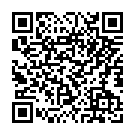 ② ＦＡＸによるお申込：別途「参加申込用紙」にご記入のうえ送付をお願いします。受講料6,600円(税込)／1名様★受講決定通知書の到着後、指定の口座宛に6,600円×人数分をお払込みください。★お払込み時には、必ず受講日付と受講される方のお名前をご記入ください。例：0817ソウフクタロウ（法人名でお振込をされる場合はお申込時に必ず法人名をご記載ください。）なお、お払込みに係る手数料は受講者様にてご負担くださいますよう、お願いいたします。また、ご受講いただく際のインターネット環境によって通信料がかかる場合がございます。ご用意いただく物筆記用具・電卓・テキスト・パソコン、タブレット等動画を視聴できるもの※テキストは受講料のご入金確認後、ご郵送させていただきます。※ウェブセミナー参加時にメールアドレスを入力していただきます。その他ご欠席・申込取消しの節は必ずご連絡くださいますよう、ご協力をお願いいたします。講座の全内容を受講された方には修了証を発行いたします。　≪社会福祉会計簿記認定試験とは≫全国各地に試験会場を設置して当法人が行っている、社会福祉法人会計基準に基づいた簿記試験。初級・中級・上級（簿記会計）・上級（財務管理）の４科目で構成し、受験者数は平成17年の第１回試験からの累計でのべ約２万２千人。第７回試験より段階的に新会計基準に準拠した出題に移行し、第８回試験より全ての級で新会計基準での出題へ移行。第16回の試験は令和２年12月６日（日）に実施予定。◎ウェブサイトからのお申込み総合福祉研究会ＨＰ内の社会福祉会計簿記　講座関連　入門講座ページ（下記ＵＲＬまたはＱＲコード）にアクセスをしていただき下部にある「申込フォーマット」の入力、送信をお願いいたします。https://www.sofukuken.gr.jp/lecture/◎ＦＡＸによるお申込み下記の申込書に必要事項を記載の上、記載のＦＡＸ番号までご送付をお願いします。１．法人名・施設名・所属団体名等（個人でお申込みの場合は記入の必要はございません。）２．参加される方３．ご連絡先ご住所〒（　　　－　　　　）４．電話番号（日中ご連絡が可能な番号をご記入ください）５．メールアドレス、又はＦＡＸ番号(受付完了通知をご送付いたします)※お申込みいただいた方には、後日受講決定通知とウェブセミナーのご参加方法等を併せてメール又はＦＡＸにてお送りさせていただきます。受講決定通知書が届きましたら申込完了となります。令和２年　社会福祉会計「入門講座」 日程一覧　　　　　　※敬称略令和２年　社会福祉会計「入門講座」 日程一覧　　　　　　※敬称略日　　程担　　当　　講　　師(　所　　属　)７月22日(水)林　光行(公認会計士・税理士林光行事務所　所長)８月 ５日(水)林　光行(公認会計士・税理士林光行事務所　所長)ご芳名役職等ご参加日※２ページ目の≪日程一覧≫から選択してください。ﾌﾘｶﾞﾅ／　　／　　ﾌﾘｶﾞﾅ／　　／　　ﾌﾘｶﾞﾅ／　　／　　ﾌﾘｶﾞﾅ／　　／　　